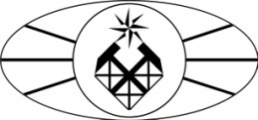 МИНОБРНАУКИ РОССИИФедеральное государственное бюджетное образовательное учреждение высшего образования «Российский государственный геологоразведочный университет имени Серго Орджоникидзе»(МГРИ-РГГРУ)Институт Экономико-правовых основ недропользования Кафедра Экономики МСКРАБОЧАЯ ПРОГРАММА ПРАКТИКИБ2.У.1 «учебная практика» (статистика)Направление подготовки: 38.03.01 «Экономика»Программа подготовки «Экономика предприятия»Формы обучения: очная                                            Промежуточная                                                                  аттестация    зачет Программа рассмотрена и утверждена на заседании кафедры_______________                                  Протокол № _________от «___»__________2018 г.                            Зав.кафедрой, профессор __________(Назарова З.М.)Москва, 2018 г.При разработке рабочей программы учебной дисциплины в основу положены:ФГОС ВО по направлению  38.03.01 «Экономика», профиль«Экономика предприятия (по отраслям)», квалификация бакалавр, утвержденный Министерством образования РФ 21.12.2009 г., номер государственной регистрации 747.Учебный план по специальности 38.03.01 «Экономика», утвержденный решением Ученого совета МГРИ-РГГРУ от «_» 	2015 г., протокол №  	Рабочая программа рассмотрена и утверждена на заседании Ученого совета ФМОи ЭПОН «  » 	2015  г., протокол № _ 	_ Председатель, профессор 		_Курбанов Н.Х.Разработчик: доц. кафедры  Менеджмента и финансов	_	 Л.П.РыжоваРецензент: проф. кафедрыЭкономики и управления персоналом	_ 	А.А.МаутинаПрограмма рассмотрена на заседании кафедры Менеджмента и финансов от « 	» 	_2015г, протокол № _ 	_Зав.кафедрой, проф.	_ 		З.М.НазароваЦели освоения дисциплины.Целями учебной практики «Статистика» являются закрепление полученных теоретических знаний по выбору инструментальных средств для обработки экономических данных, анализировать результаты расчетов и обосновывать полученные выводы, а также построение компьютерных моделей решаемых задач.Учебная практика предназначена для общей ориентации студентов в реальных условиях будущей деятельности по выбранной специальности на предприятиях, учреждениях и организациях и получения первичных профессиональных умений и навыков.Основными целями учебной практики являются:закрепление,		расширение		и		углубление	теоретических	знаний, полученных	студентами	в	процессе	аудиторных	занятий	по«Статистике»;выработка умений применять полученные практические навыки при решении производственных и социально-экономических задач; приобретение	практических	навыков   самостоятельной   работы	дляпостроения	компьютерных	моделей	и	использования	возможностей современных компьютерных технологий для работы в сети INTERNET.Задачи учебной практики «Статистика».Задачами учебной практики являются:Закрепить у студентов полученные теоретические знания по статистике.Научить студентов свободно ориентироваться в статистических показателях, анализировать их динамику, делать выводы.Привить навыки сбора данных статистики с помощью современных технологий.Научить студентов применять полученные в ходе прохождения практики знания для анализа данных статистики социально-экономических явлений и процессов в МСК по предложенной преподавателем теме.Подговорить практически студентов к использованию ими возможностей современной техники для обработки статистических данных при составлении отчета по практике, курсовых работ, выпускной квалификационной работы.Место учебной практики в структуре ООП ВПОПрактика относится к разделу учебного плана Б.2.У.1 и имеет трудоемкость 6 зачетные ед., 216 часов. Студенты проходят практику после окончания 2 и 4 семестра.Для прохождения практики студенту необходимо изучить дисциплины:«Математика»	и	«Информатика»,	«Информационные	технологии	в экономике», «Статистика», «Микро - и «Макроэкономика».Для прохождения данной практики студент должен иметь следующие знания,	умения	и	готовности,	приобретенные	в	результате	освоенияпредшествующих	частей	ООП	и	необходимые	при	освоении	данной практики:Прохождение данной практики необходимо как предшествующее для дисциплины «Анализ финансово-хозяйственной деятельности предприятия»,«Геолого-экономическая оценка месторождений ТПИ», «Оценка бизнеса».Формы проведения учебной практикиЛабораторная, аудиторнаяМесто и время проведения учебной практикиПрактика проводится на базе компьютерного класса в МГРИ-РГГРУ после второго курса по окончании весенней сессии.Компетенции обучающегося, формируемые в результате прохождения учебной практикиВ результате прохождения данной учебной практики обучающийся должен приобрести следующие практические навыки, умения, общекультурные, общепрофессиональные и  профессиональные компетенции:способен использовать основы экономических знаний в различных сферах деятельности (ОК-3),способностью решать стандартные задачи профессиональной деятельности на основе информационной и библиографической культуры с применением информационно-коммуникационных технологий и с учетом основных требований информационной безопасности (ОПК-1);способностью осуществлять сбор, анализ и обработку данных, необходимых для решения профессиональных задач (ОПК-2),способностью выбирать инструментальные средства для обработки экономических данных в соответствии с поставленной задачей анализировать результаты расчетов и обосновывать полученные выводы (ОПК-3),способностью собирать и анализировать данные, необходимые для расчета экономических и социально-экономических показателей, характеризующих деятельность хозяйствующих субъектов (ПК-1),способен анализировать и интерпретировать данные отечественной и зарубежной статистики о социально-экономических процессах и явлениях, выявлять тенденции и изменения социально-экономических показателей (ПК-6),Структура и содержание учебной практикиОбщая трудоемкость учебной практики составляет 6 зачетных единицы, 216 часов.Образовательные, научно-исследовательские и научно- производственные технологии, используемые на учебной практикеПри выполнении студентами различных видов работ на учебной практике используются современные информационные технологии, а также следующие образовательные технологии: лекционные занятия, практически занятия, работа на компьютере с программными продуктами,самостоятельная работа студентов (тесты, контрольные работы, отчет по практике).Учебно-методическое	обеспечение	самостоятельной	работы студентов на учебной практикеПрактическое задание для студентов.Изучить предложенные  преподавателем модели решения задач (расчетные задачи по статистике, экономические расчеты.)Осуществить	различные	виды	анализа	статистических	данных собранных лично либо предложенных преподавателем.Сделать выводы по полученным результатамПровести эксперимент с различными исходными данными.Построить различные типы диаграмм либо по данным собранным лично, либо по предложенным преподавателем данным.Создать   слайд-шоу по  презентации	либо решения компьютерной модели, либо по предложенной темеСоздать отчет по практике .Формы промежуточной аттестации (по итогам практики)Аттестация по итогам практики проводится на  основании оформленного письменного отчета. По результатам аттестации выставляется недифференцированная оценка.Учебно-методическое и информационное  обеспечение учебной практикиа) основная литература:Общая	теория	статистики:	Учебник	для	вузов/	Под	ред. М.Г.Назарова.- М.: Омега-Л, 2011.Гмурман В.Е. Теория вероятностей и математическая статистика: учеб. пособ. для бакалавров.- М.: Юрайт, 2014, 2013, 2005.Рыжова Л.П. «Практикум по статистике». Учебное пособие – М.,2009.б) дополнительная литератураСиденко	А.В.,	Вишняков	В.В.	Теория	статистики.	-	М.:РГГГРУ,2008.Общая теория статистики: Уч. пособ. для вузов/ А.Н.Зайцев, Л.Ф. Полуботко и др.; Под ред. Е.А.Сидоркова.- М., 2007.Васильев   А.Н.   Научные  вычисления	в Microsoft Excel. – М.: Издательский дом «Вильямс», 2004 – 512с.- Пикуза В., Гаращенко А. Экономические и финансовые расчеты в Excel. Самоучитель.- СПб.: Питер К: Издательская группа BHV, 2002. - 400с.в) программное обеспечение и Интернет-ресурсы:Современные	программные продукты: Microsoft Office 2007, ABBYY FineReader 8.0Наличие сети, интернет-браузера Internet Explorer12. Материально-техническое обеспечение учебной практикиСпециально	оборудованный	вычислительный	класс	с	наличием современных компьютеров по числу студентов в подгруппе.Наличие современного комплекса программного обеспечения.Утвержденные	и	действующие	в	РГГРУ	требования	техники безопасности при проведении учебных практик.УТВЕРЖДАЮ:Директор института:________________Курбанов Н.Х.«___»_____________2018  г.Общая трудоемкостьосвоения практики  6 з.е. (216 ак. ч.)Количество недель     4Курс           2Семестр      4Наименование компетенцииКод компетенциивладеет культурой мышления,способен к обобщению, анализу, восприятию информации, постановке цели и выбору путей ее достиженияОК-1способен	анализироватьсоциально-значимые проблемы и процессы, происходящие в обществе, и прогнозировать возможное их развитие в будущемОК-4способен	находитьорганизационно-управленческие решения	и	готов	нести	за	нихответственностьОК-8№ п/пРазделы (этапы) практикиВиды учебной работы на практике, включая самостоятельную работустудентов, и трудоемкость (в часах)Формы текущего контроля1Подготовительный	этап,включающий инструктаж по технике безопасностиИнструктаж по технике безопасности, 2 час2Лекционный этапОзнакомительные лекции, 16 часовТесты3Этап практических занятийРабота на компьютере спрограммными продуктами, 80 часовКонтрольныеработы4Обработка и анализ полученнойинформацииАнализ выходных данных,100 часовОтчет попрактике5Подготовка отчета по практикеПодготовка отчета, 20часовОтчет попрактике